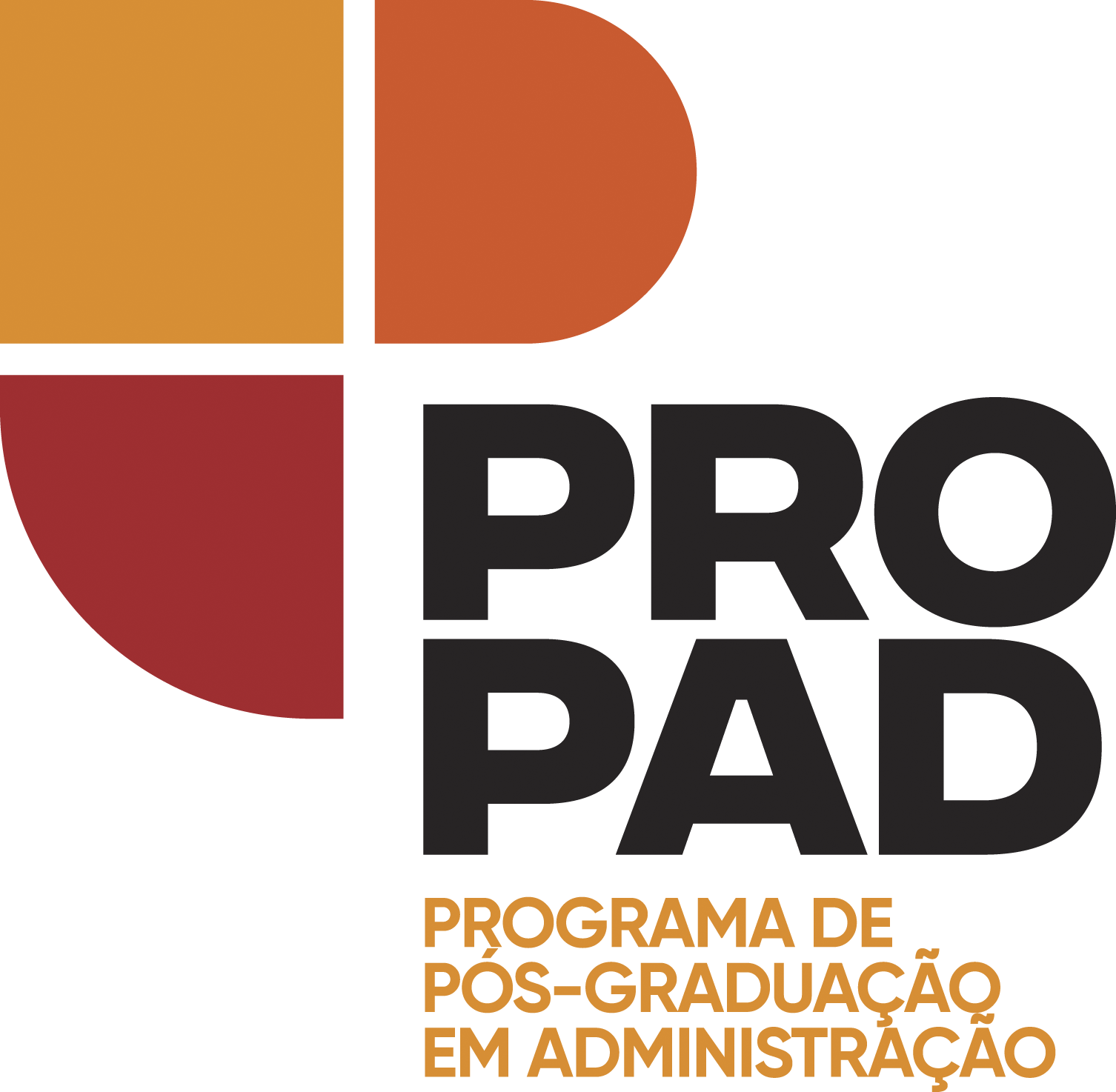 UNIVERSIDADE FEDERAL DE PERNAMBUCOCENTRO DE CIÊNCIAS SOCIAIS APLICADASPROGRAMA DE PÓS-GRADUAÇÃO EM ADMINISTRAÇÃOSELEÇÃO PARA ALUNOS ESPECIAIS – SEMESTRE 2022.1FICHA DE INSCRIÇÃONome do(a) Candidato(a):................................................................................................................Endereço: ........................................................................................................................................Bairro: ........................................Cidade:........................................Estado:........CEP:........................Fone: Resid: (   )........................Cel: (     ).............................. E-mail: .................................................Maior Titulação: .............................................................. Ano de Obtenção: ...................................Curso de formação: ......................................................... Instituição: .............................................Disciplina que deseja cursar (apenas uma): .......................................................... ......................................... .......................... .............................DOCUMENTOS A SEREM ENVIADOS NA INSCRIÇÃO:   Ficha de inscrição;Cópias do RG e do CPF;Curriculum Vitae ou Currículo Lattes (a depender da disciplina em que for se inscrever);Histórico escolar da maior titulação;Carta de intenção (a depender da disciplina em que for se inscrever);Certificado da maior titulação.Conforme Art. 34 do Regimento Interno do PROPAD, “A critério do Colegiado poderá ser aceita a matrícula em disciplinas isoladas oferecidas no Programa de Pós-Graduação em Administração:§1º  será exigido ao aluno de disciplina isolada a titulação mínima de graduação plena e aprovação em exame de seleção específico;§2º  o aluno matriculado em disciplinas isoladas no programa poderá cursar até 01 (uma) disciplina eletiva por semestre sem, por isso, obter vínculo com o Programa.§3º  os créditos obtidos como aluno em disciplina isolada serão equiparados à creditação de alunos regulares, após processo seletivo.§4º  a inscrição de alunos que trata o caput deste artigo ocorrerá no formato e prazos indicados pela convocação semestral de matrícula.”DECLARO, para todos os fins, estar ciente das normas que regem a seleção de candidatos a disciplinas isoladas de acordo com o regimento do PROPAD, em cujo processo seletivo ora me inscrevo. Recife,       /         /2022.____________________________________________________Assinatura do(a) Candidato(a)